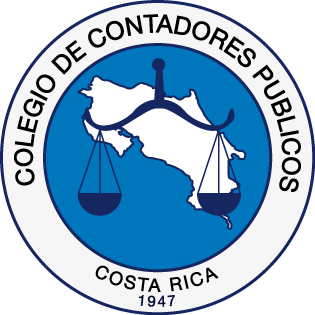 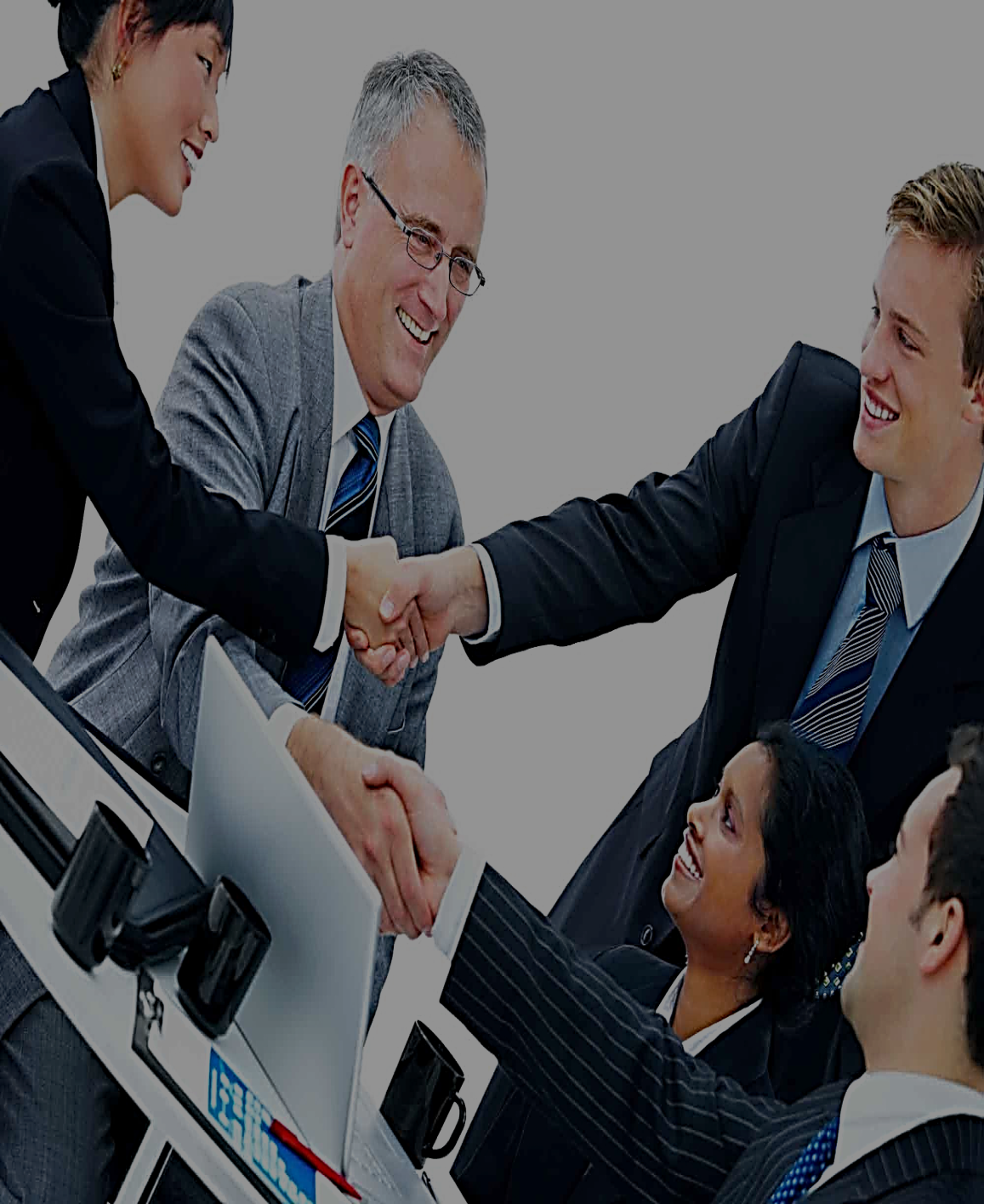 GUÍA SUGERIDA PARA REALIZAR LA AUTOEVALUACIÓN DE CUMPLIMIENTO DEL SISTEMA DE CONTROL DE CALIDADOBJETIVO: El Colegio de Contadores Públicos de Costa Rica en Sesión Ordinaria de Junta Directiva N° 32-2014 del día 10 de noviembre de año 2014, acordó aprobar y emitir la circular No. 07-2014: “Guía de Implementación de Control de Calidad para Firmas o Despachos de Contadores Públicos y Profesionales Independientes”, la cual en el transitorio 2 requiere:“Todo Despacho de Contadores Públicos o Contador Público Autorizado independiente debe realizar su autoevaluación utilizando como base la Norma de Control de Calidad 1 y podrá utilizar en complemento la presente guía y remitir a la unidad de Control de Calidad del Colegio de Contadores Públicos los resultados de su evaluación acompañado de un plan de acción para aquellos tópicos que determinó en su autoevaluación que no cumple. El resultado de la autoevaluación deberá ser entregado a la Fiscalía del Colegio a más tardar el 30 de setiembre de 2015; en el caso, que el Despacho de Contadores Públicos o Profesional Independiente cuente con un sistema de control de calidad implementado debe informar a la Fiscalía del Colegio.”INFORMACIÓN GENERALINSTRUCCIONES GENERALESEsta es una guía sugerida que ha preparado el Colegio de Contadores Públicos para ayudarle en el proceso de autoevaluación.Por favor complete este formulario y envíelo a la dirección electrónica autoevaluación@ccpa.or.cr antes del 30 de setiembre de 2015.Respondido por: (nombre / fecha) _____________________________________Revisado por: (socio / gerente) _____________________________________Firma Responsable: _____________________________________________NOTA: En el caso de una respuesta "No" indique o aclare en la columna  "Plan de Acción", lo pertinente. Si requiere hojas adicionales las puede anexar. 1Nombre del Despacho/Profesional2Número de inscripción/Colegiado3Firma Internacional4Año de constitución5Número de teléfono / fax6Correo electrónico7Socio Director8Número Colegiado9Cantidad de colaboradoresSECCIÓNSECCIÓNSí/NoPLAN DE ACCIONCOMPROMISO DE RESPONSABILIDAD DE LIDERAZGO DE LA CALIDAD DEL SERVICIOCOMPROMISO DE RESPONSABILIDAD DE LIDERAZGO DE LA CALIDAD DEL SERVICIOCOMPROMISO DE RESPONSABILIDAD DE LIDERAZGO DE LA CALIDAD DEL SERVICIOCOMPROMISO DE RESPONSABILIDAD DE LIDERAZGO DE LA CALIDAD DEL SERVICIO1.Cuenta con un Sistema documentado de Control de Calidad de los Servicios que brinda?2.Las políticas y procedimientos establecidos ¿Son del conocimiento y dominio del personal?3.Favor indicar la fecha de aprobación de las políticas.4.Las actualizaciones de las políticas de calidad son comunicadas oportunamente al personal?5.Ha sido nombrado un responsable de Sistema de Control de Calidad con autoridad de ejecutoria suficiente?6.Favor indicar el nombre, teléfono y correo electrónico de la persona que se ha designado como responsable del Sistema de Control de CalidadB- CUMPLIMIENTO DE REQUERIMIENTOS ÉTICOS E INDEPENDENCIAB- CUMPLIMIENTO DE REQUERIMIENTOS ÉTICOS E INDEPENDENCIAB- CUMPLIMIENTO DE REQUERIMIENTOS ÉTICOS E INDEPENDENCIAB- CUMPLIMIENTO DE REQUERIMIENTOS ÉTICOS E INDEPENDENCIA7.Tiene Usted o su Despacho, políticas y procedimientos establecidos que proporcionen seguridad razonable de que cumplen con los requerimientos éticos y de independencia aplicables?8.Los requisitos de independencia son del conocimiento de su personal?9.Se hacen representaciones escritas periódicas de independencia?10.Se mantienen controles de rotación de socios y equipos de trabajo?C-POLÍTICAS DE ACEPTACION/CONTINUACION DE LAS RELACIONES DE CLIENTES Y TRABAJOS DE AUDITORIA ESPECÍFICOSC-POLÍTICAS DE ACEPTACION/CONTINUACION DE LAS RELACIONES DE CLIENTES Y TRABAJOS DE AUDITORIA ESPECÍFICOSC-POLÍTICAS DE ACEPTACION/CONTINUACION DE LAS RELACIONES DE CLIENTES Y TRABAJOS DE AUDITORIA ESPECÍFICOSC-POLÍTICAS DE ACEPTACION/CONTINUACION DE LAS RELACIONES DE CLIENTES Y TRABAJOS DE AUDITORIA ESPECÍFICOS11.Se realizan evaluaciones previas a la aceptación de los clientes nuevos?12.Se realizan reevaluaciones previas a la aceptación de continuidad de los clientes actuales?13.Está documentado el proceso de evaluación periódica de clientes?D-POLÍTICAS SOBRE RECURSOS HUMANOS DEL SISTEMA DE CONTROL DE CALIDADD-POLÍTICAS SOBRE RECURSOS HUMANOS DEL SISTEMA DE CONTROL DE CALIDADD-POLÍTICAS SOBRE RECURSOS HUMANOS DEL SISTEMA DE CONTROL DE CALIDADD-POLÍTICAS SOBRE RECURSOS HUMANOS DEL SISTEMA DE CONTROL DE CALIDAD14.Se han establecido perfiles para cada miembro del equipo de trabajo?15.Las políticas y procedimientos de Control de Calidad establecidos proporcionan seguridad razonable de que poseen personal capacitado, competente y comprometido con los principios éticos necesarios para desempeñar los trabajos de acuerdo con la normativa profesional, requisitos legales y regulatorios?16.Se cuenta con un plan de desarrollo profesional?17.Se evalúa periódicamente al personal?18.Se mantienen expedientes del personal?E. POLÍTICAS SOBRE DESEMPEÑO DEL TRABAJOE. POLÍTICAS SOBRE DESEMPEÑO DEL TRABAJOE. POLÍTICAS SOBRE DESEMPEÑO DEL TRABAJOE. POLÍTICAS SOBRE DESEMPEÑO DEL TRABAJO19.La asignación de personal se hace considerando características del cliente y el perfil de los miembros del equipo de auditoria?20.Las políticas y procedimientos de Control de Calidad establecidos proporcionan seguridad razonable de que se ejecuten procesos adecuados de dirección y supervisión?21.Se ha establecido una metodología de documentación de la evidencia del proceso de planeación, ejecución y cierre de la auditoria?22.El proceso de documentación es físico, electrónico o mixto?23.Las políticas y procedimientos de Control de Calidad establecidos proporcionan seguridad razonable de que se ejecuten consultas adecuadas y apropiadas sobre asuntos difíciles o contenciosos al personal de más experiencia?24.Las consultas efectuadas y su resolución se documentan y archivan adecuadamente?25.Las diferencias de opinión se documentan y resuelven antes de la emisión de los estados financieros auditados?26.Las políticas y procedimientos de Control de Calidad establecidos proporcionan seguridad razonable de que el personal está preparado para desarrollar los trabajos e informes adecuados a las circunstancias?27.Las políticas y procedimientos incluyen revisiones de Control de Calidad de Auditoría de entidades reguladas y otros proyectos que considere pertinentes?28.Las políticas y procedimientos de Control de Calidad le proporcionan seguridad razonable de la revisión o evaluación objetiva de los juicios importantes hechos por el equipo de trabajo? 29.Las políticas y procedimientos de Control de Calidad establecidos proporcionan seguridad razonable de que los equipos de trabajo completan oportunamente la compilación de las hojas de trabajos que garanticen la confidencialidad, custodia, integridad, accesibilidad y recuperabilidad de la documentación del trabajo o servicio brindado?30.Las revisiones de Control de Calidad incluyen documentación que garantice que los procedimientos establecidos se han realizado?31.La revisión de Control de Calidad se ejecuta antes de emitir el informe?F. POLÍTICAS SOBRE MONITOREOF. POLÍTICAS SOBRE MONITOREOF. POLÍTICAS SOBRE MONITOREOF. POLÍTICAS SOBRE MONITOREO32.Realiza evaluaciones sobre el adecuado y efectivo funcionamiento del Sistema de Control de la Calidad de sus servicios?33.Las evaluaciones y revisiones de calidad, son ejecutadas por personal con suficiente experiencia y competencia?34.Las acciones correctivas y oportunidades de mejora son implementadas oportunamente?35.El revisor de Control de Calidad cumple con los requisitos de independencia y objetividad, capacidad técnica y experiencia adecuada?